Karate Demonstratie tijdens opening CrommenijeZaterdag 10 februari 2018 was de officiële opening van de Crommenije. Academie Shotokan Karate Shisei Krommenie was daar  aanwezig met een demonstratie.Om 14:00 uur begonnen wij met een demonstratie. De demonstratie was gepland tot 14:10 uur maar door de overweldige belangstelling kregen we er 10 minuten bij. We begonnen allen met een korte warmingup. Daarna volgde de jeugd met kata en uitleg van de kata. In een sneltreintempo demonstreerde de gevorderde jeugd met kata, senioren met kata, Team kata in carousel, uitleg (bunkai) van de 4e kata door Bryan en Aiman, en direct daarna teamkata Unsu door Bryan, Shahira en Leon. Ook werd er een Bo-kata getoond, gevolgd door kumite (het vrije gevecht).Direct hierna kreeg het publiek een messendemonstratie getoond waar men zeer enthousiast van werd.Er was zóveel belangstelling dat er geen toeschouwer meer de zaal in kon. Het publiek stond zelfs buiten de zaal met de neuzen tegen de glazen wanden aangedrukt, ademloos te kijken. Aan het eind van de spetterende demonstratie was er dan ook een daverend applaus.Al met al een geslaagde demonstratie.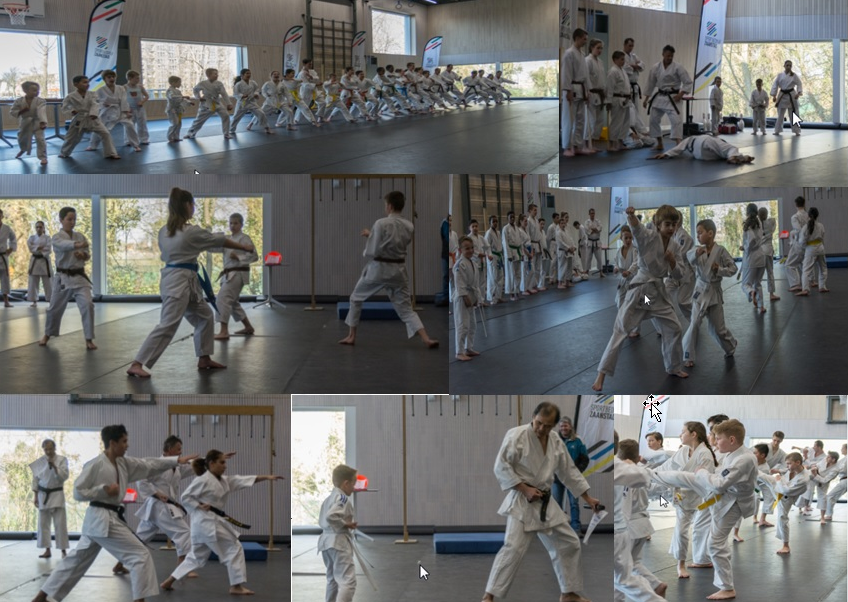 